REPUBLIKA HRVATSKAFOND ZA ZAŠTITU OKOLIŠA I ENERGETSKU UČINKOVITOST10 000 ZAGREB, RADNIČKA CESTA 80DOKUMENTACIJA O NABAVIZa projekt sufinanciran od EUNADZOR NAD PROJEKTIRANJEM I IZVOĐENJEM RADOVASANACIJE JAME SOVJAKKNJIGA 2Ugovorna dokumentacijaJAVNO NADMETANJEEV. BROJ: E-VV-8/2021Zagreb, travanj 2021. godine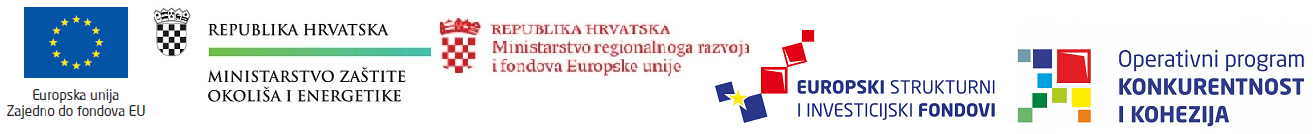 Ova Dokumentacija o nabavi se sastoji od:Knjiga 1	Upute ponuditeljima i obrasciKnjiga 2	Ugovorna dokumentacija Knjiga 3	Projektni zadatakKnjiga 4	TroškovnikKnjiga 5 	PodlogeKnjiga 2Dio 1Ugovorna dokumentacijaUGOVOR O USLUGAMA NADZORA NAD PROJEKTIRANJEM I IZVOĐENJEM RADOVA SANACIJE JAME „SOVJAK“UGOVORNE STRANE:Naručitelj: Fond za zaštitu okoliša i energetsku učinkovitost,Radnička cesta 80, Zagreb, HrvatskaKLASA: ________________________URBROJ: ________________________(mjesto i datum), ______________________2. Izvršitelj:(naziv)(mjesto i adresa)Broj: ________________________(mjesto i datum) ________, _________FOND ZA ZAŠTITU OKOLIŠA I ENERGETSKU UČINKOVITOST, Radnička cesta 80, Zagreb, Hrvatska_ OIB: 85828625994__(u nastavku: Naručitelj) kojeg zastupa __________________________________________________________i(Naziv i adresa Izvršitelja)___________________________________ OIB: __________________(u nastavku: Izvršitelj) kojeg zastupa ___				(u daljnjem tekstu: ugovorne strane)na temelju provedenog otvorenog postupka nabave velike vrijednosti za pružanje usluga nadzora nad projektiranjem i izvođenjem radova sanacije jame „Sovjak“, a prema odredbama Zakona o javnoj nabavi (NN 120/16), objavljenog u Elektroničkom oglasniku javne nabave broj EV. BROJ [upisati] od [upisati datum objave], Odluke o odabiru [upisati ur.broj] od [upisati datum odluke] te Ponude br. ….. Ponuditelja/Zajednice ponuditelja (naziv, adresa, grad, OIB: …………)  a sukladno odredbi članka 10. Zakona o Fondu za zaštitu okoliša i energetsku učinkovitost (,,Narodne novine" broj 107/03 i 144/12) te članka 25. Statuta Fonda zaštitu okoliša i energetsku učinkovitost.(,,Narodne novine" broj 193/03, 73/04, 116/08, 101/09, 118/11, 67/13, 70/14 i 155/14 - pročišćeni tekst),sukladno odredbama članka 312. i 313. Zakona o javnoj nabavi (,,Narodne novine" broj 120/2016) (u daljnjem tekstu ZJN 2016), sklapaju slijedećiUGOVOR brojO USLUGAMA NADZORA NAD PROJEKTIRANJEM I IZVOĐENJEM RADOVA SANACIJE JAME „SOVJAK“Članak 1. PREDMET UGOVORA I OPSEG USLUGANa temelju prethodno navedenih činjenica, Naručitelj povjerava a Izvršitelj prihvaća obvezu izvršenja usluge nadzora nad projektiranjem i izvođenjem radova sanacije jame „Sovjak“ a sve u skladu s Dokumentacijom o nabavi, Prilogom 1  ovog Ugovora  Knjiga 3 Projektni zadatak,  Prilogom 2 ovog Ugovora Knjiga 1. Upute ponuditeljima , Prilogom 5 ovog Ugovora Knjiga 4 - ispunjenim Troškovnikom  –te Ponudom Izvršitelja, koji se smatraju sastavnim dijelovima ovog Ugovora.Ugovorne strane suglasno utvrđuju da će se usluge nadzora, koje su predmet ovog Ugovora,  provoditi nad radovima sukladno, i koji se izvode po Uvjetima ugovora za Postrojenja i projektiranje i građenje za elektrotehničke i strojarske građevine i radove po projektima Izvođača (FIDIC Žuta knjiga, prvo izdanje 1999., hrvatski prijevod u izdanju Hrvatske udruge konzultanata, Hrvatske komore inženjera građevinarstva i Udruge konzultantskih društava u graditeljstvu objavljen 2014. godine) (u daljnjem tekstu: Ugovor o projektiranju i građenju), kojeg će Naručitelj zaključiti s izabranim Izvođačem radova, Zakonu o gradnji (NN 153/13, 20/17, 39/19, 125/19) i Zakonu o prostornom uređenju (NN 153/13, 65/17, 114/18, 39/19, 98/19), Zakonu o održivom gospodarenju otpadom (NN 94/13, 73/17, 14/19, 98/19), Zakonu o zaštiti okoliša (80/13,153/13, 78/15, 12/18, 118/18), Zakonu o zaštiti zraka (NN  127/19) Pravilniku o načinu provedbe stručnog nadzora građenja, obrascu, uvjetima i načinu vođenja građevinskog dnevnika te o sadržaju završnog izvješća nadzornog inženjera (NN 111/14, 107/15, 20/17, 98/19 i 121/19), Pravilniku o tehničkom pregledu građevine (NN 48/18 i 98/19) te sukladno svim ostalim primjenjivim zakonskim i podzakonskim propisima koji reguliraju građenje, projektiranje, geodetske poslove, zaštitu okoliša i gospodarenje otpadom i sve povezane poslove obuhvaćene ovim predmetom nabave kao i ostalim važećim propisima u Republici Hrvatskoj i EU.Ugovorne strane su suglasne da se Izvršitelj obvezuje izvršiti usluge u cjelokupnom opsegu iz Knjige 3 -   Projektnog  zadatka  (u daljnjem tekstu: Usluge).Članak 2. PRAVO I JEZIK UGOVORA I NAČINI KOMUNIKACIJEMjerodavno pravo za ovaj Ugovor je pravo Republike Hrvatske.Jezik Ugovora je hrvatski jezik. Sva usmena i pisana komunikacija ugovornih strana te sva tehnička dokumentacija mora biti na hrvatskom jeziku uključujući i pružanje drugih ugovorenih usluga (npr. prezentacije i pripadajući pisani materijali).Strani Ugovaratelj mora osigurati dostatan kapacitet prevođenja kako bi omogućio nesmetan rad svog osoblja, korištenje hrvatskih propisa i obavljanje komunikacije s Naručiteljem.Komunikacija između ugovornih strana odvijat će se putem pošte (ili ovlaštenog pružatelja poštanskih usluga), telefona, telefaksa, elektroničke pošte ili osobnom dostavom pisane komunikacije (pismena) predstavnicima ugovornih strana, koje će ugovorne strane imenovati u roku od 7 dana od dana stupanja Ugovora na snagu.Komunikacije od čijeg primitka sukladno ovom Ugovoru ili, neizravno, ugovoru o projektiranju i građenju, teče rok te pisane komunikacije kojima se izdaju: obavijest, zahtjev, pristanak, odobrenje, potvrda ili odluka, moraju biti u pisanom obliku i moraju se uputiti telefaksom, preporučeno poštom (ili putem ovlaštenog pružatelja poštanskih usluga) ili osobnom dostavom na dokaziv način, odnosno tako da ugovorna strana koja je uputila pisanu komunikaciju raspolaže dokazom da je ugovorna strana kojoj je komunikacija upućena isto i zaprimila (povratnica/dostavnica, izvještaj o uspješnom slanju telefaksom ili potvrda o primitku izdana od ugovorne strane kojoj je pismeno upućeno u slučaju osobne dostave i sl.).Članak 3. ČLANOVI ZAJEDNICE I PODUGOVARATELJI (ako je primjenjivo)Ukoliko je Izvršitelj zajednica gospodarskih subjekata, Izvršitelj izvršava Ugovor sukladno svojoj zajedničkoj ponudi u kojoj je navedeno koji dio Ugovora izvršava pojedini član zajednice.  Ukoliko je Izvršitelj zajednica gospodarskih subjekata, ista je dužna po potpisivanju Ugovora a najkasnije u roku od 28 dana od dana stupanja na snagu  Ugovora Naručitelju dostaviti dokument (npr. međusobni sporazum, ugovor o poslovnoj suradnji ili slično), iz kojeg će biti  vidljiv pravni oblik kojeg zajednica poprima u mjeri u kojoj je to potrebno za zadovoljavajuće izvršenje Ugovora. Iz dostavljenog dokumenta mora biti vidljivo koji će dio Ugovora izvršavati svaki od članova zajednice gospodarskih subjekata. Navedeni dokument mora biti potpisan i ovjeren pečatom (ukoliko je pečat obveza) od strane svih članova Zajednice gospodarskih subjekata. Neovisno o sadržaju tog dokumenta, članovi zajednice Naručitelju solidarno odgovaraju za izvršenje UgovoraUkoliko se Izvršitelj oslonio na sposobnost drugih subjekata radi dokazivanja ispunjavanja kriterija ekonomske i financijske sposobnosti, oni zajedno Naručitelju solidarno odgovaraju za izvršenje ugovora u dijelu financijske i ekonomske sposobnosti.Ukoliko je Izvršitelj zajednica gospodarskih subjekata, Naručitelj neposredno plaća svakom članu zajednice za onaj dio Ugovora koji je on izvršio, ukoliko zajednica nije odredila drugačije, sukladno čl. 6 Ugovora.Zajednica gospodarskih subjekata odredit će osobu s kojom će se u ime zajednice odvijati komunikacija s Naručiteljem u svrhu izvršavanja Ugovora, sukladno obvezi iz čl. 2 Ugovora.Podugovaratelji su gospodarski subjekti koje je Ugovaratelj naveo u svojoj ponudi kao podugovaratelje i čiji su podaci navedeni u ponudbenom listu koji je dio ovog Ugovora, te gospodarski subjekti koje je Ugovaratelj uveo u svojstvu podugovaratelja tijekom izvršenja Ugovora, sukladno ovom članku Ugovora. Podugovaratelji navedeni u ponudi su sljedeći:Podugovaratelj 1:podatci (naziv ili tvrtka, sjedište, OIB ili nacionalni identifikacijski broj, broj računa, zakonski zastupnici podugovaratelja),predmet, količinu, vrijednost podugovora i postotni dio Ugovora koji se daje u podugovor.Podugovaratelj n (upisati prema broju podugovaratelja iz ponude):podatci (naziv ili tvrtka, sjedište, OIB ili nacionalni identifikacijski broj, broj računa, zakonski zastupnici podugovaratelja),predmet, količinu, vrijednost podugovora i postotni dio Ugovora koji se daje u podugovor.Sudjelovanje podugovaratelja ne utječe na odgovornost Izvršitelja za izvršenje bilo koje obveze iz ovog Ugovora. Izvršitelj će biti odgovoran za postupke, neispunjenje obveza i nemar svojih podugovaratelja i njegovih stručnjaka, zastupnika ili zaposlenika, kao da su to postupci, neispunjenje obveza i nemar Ugovaratelja, njegovih stručnjaka, zastupnika ili zaposlenika.Podugovaranjem se ne stvaraju ugovorne obveze između bilo kojeg podugovaratelja i Naručitelja.Izvršitelj može tijekom izvršenja Ugovora podnijeti pisani zahtjev Naručitelju za:promjenu podugovaratelja; ilipreuzimanje izvršenja dijela Ugovora kojeg je prethodno dao u podugovor; iliuvođenje jednog ili više novih podugovaratelja, uz uvjet da njihov ukupni udio ne smije prijeći 30 % vrijednosti ugovora o javnoj nabavi bez poreza na dodanu vrijednost, neovisno o tome je li prethodno dao dio ugovora o javnoj nabavi u podugovor ili nije.Zahtjev iz prethodnog stavka Izvršitelja je dužan predati najkasnije 60 dana prije planiranog početka aktivnosti predloženog podugovaratelja, vodeći računa o rokovima za izvršenje obveza određenih Ugovorom. Izvršitelj je uz zahtjev dužan priložiti:naziv ili tvrtku, sjedište, OIB (ili nacionalni identifikacijski broj prema zemlji sjedišta), zakonski zastupnici podugovaratelja i broj računa podugovaratelja;predmet, količinu, vrijednost podugovora i postotni dio Ugovora koji se daje u podugovor.eESPD za podugovaratelja Prije odobravanja zahtjeva iz stavka 9. ovog članka, Izvršitelj je dužan Naručitelju dostaviti i važeće dokumente kojima se dokazuje, sposobnost novog Podugovaratelja sukladno Zakonu o javnoj nabavi (NN 120/16), odnosno da novi podugovaratelj:nije u situacijama koje predstavljaju osnove za isključenje koji su u postupku javne nabave bili propisani Dokumentacijom o nabavi u odnosu na podugovaratelje,ispunjava uvjete koji se odnose na ekonomsku i financijsku te tehničku i stručnu sposobnost ukoliko se Izvršitelj u postupku javne nabave za potrebe dokazivanja sposobnosti oslonio na sposobnost podugovaratelja kojeg mijenja, posjeduje važeće ovlaštenje ili je član određene organizacije kada je sukladno važećem Zakonu o javnoj nabavi potrebno dostaviti takav dokaz za podugovaratelja.Naručitelj neće odobriti zahtjev ugovaratelja:-	u slučaju promjene podugovaratelja ili uvođenja jednog ili više novih podugovaratelja, ako se ugovaratelj u postupku javne nabave radi dokazivanja ispunjenja kriterija za odabir gospodarskog subjekta oslonio na sposobnost podugovaratelja kojeg sada mijenja, a novi podugovaratelj ne ispunjava iste uvjete, ili postoje osnove za isključenje-	u slučaju preuzimanja izvršenja dijela ugovora o javnoj nabavi, ako se ugovaratelj u postupku javne nabave radi dokazivanja ispunjenja kriterija za odabir gospodarskog subjekta oslonio na sposobnost podugovaratelja za izvršenje tog dijela, a ugovaratelj samostalno ne posjeduje takvu sposobnost, ili ako je taj dio ugovora već izvršen. Gospodarski subjekt koji namjerava dati bilo koji dio ugovora u podugovor trećim osobama mora dostaviti  njegov eESPD zajedno sa zasebnim eESPD-om u kojem su navedeni relevantni podaci (vidjeti Dio II., Odjeljak D) za svakog podugovaratelja na čije se sposobnosti gospodarski subjekt ne oslanja. Naručitelj će obavijestiti Izvršitelja o svojoj odluci u roku od 30 dana od primitka urednog i potpunog zahtjeva, uključujući i sve podatke i dokumente propisane ovim člankom, a u slučaju odbijanja zahtjeva mora navesti razloge odbijanja. Za svaki od navedenih slučajeva iz stavka 9. Naručitelj i Izvršitelj će sklopiti dodatak ugovora nakon odobrenja predloženog podugovaratelja. Sklapanje podugovora s novim podugovarateljem bez odobrenja Naručitelja predstavlja kršenje ugovornih obveza te Naručitelj može, bez službene obavijesti, primijeniti odredbe predviđene članom 14. (Raskid od strane Naručitelja).Članak 4. UGOVORNA CIJENAUgovorne strane suglasno utvrđuju da će za izvršenje Usluga iz članka 1. ovog Ugovora Naručitelj Izvršitelju isplatiti ugovornu cijenu od_______________ (slovima:___) kn bez PDV-a, odnosno _______________kuna (slovima: ) s PDV-om.Ugovorna cijena je fiksna i nepromjenjiva za cijelo vrijeme trajanja Ugovora i obuhvaća sve troškove Izvršitelja potrebne za izvršenje Usluga utvrđenih u Prilogu 1. Smatra se da je Izvršitelj prilikom podnošenja ponude uzeo u obzir sve što je potrebno za potpuno i pravilno izvršenje ugovornih obveza te da je u ponuđenu cijenu uključio sve troškove povezane s predmetom Ugovora.Ugovorne strane suglasno utvrđuju da sadašnji ili bivši zaposlenici i suradnici Izvršitelja nemaju pravo tražiti od Naručitelja isplatu bilo kakvih vlastitih potraživanja prema Izvršitelju proisteklih iz provedbe ovoga Ugovora.Izvršitelj odgovara Naručitelju u potpunosti za štetu, koju Naručitelj kao tuženik ili sutuženik pretrpi prilikom realizacije potraživanja iz stavka 3. ovog članka.Članak 5.  JAMSTVAOdabrani ponuditelj obvezan je u roku od 14 dana od dana primitka potpisanog ugovora o javnoj nabavi od strane Naručitelja dostaviti Jamstvo za uredno ispunjenje ovog Ugovora u obliku bankarske garancije koja mora biti bezuvjetna, „na prvi poziv“ i „bez prigovora“ u iznosu od 10% (deset posto) od Ugovorne cijene bez PDV-a, predaje se Naručitelju. Rok valjanosti bankarske garancije mora biti minimalno 30 dana dulji od očekivanog datuma završetka važenja Ugovora. Ukoliko Izvršitelj ne dostavi bankarsku garanciju istovremeno s dostavom Ugovora potpisanog od strane Izvršitelja, ovaj Ugovor neće stupiti na snagu. U slučaju Zajednice gospodarskih subjekata, jamstvo za uredno ispunjenje ugovora može dati bilo koji ili svi članovi zajednice gospodarskih subjekata, a u tom slučaju Naručitelju se dostavljaju pojedinačne bankarske garancije za uredno ispunjenje ugovora. Ako članovi zajednice gospodarskih subjekata dostavljaju bankarske garancije za uredno ispunjenje ugovora pojedinačno, zbroj svih pojedinačnih iznosa iz pojedinačnih bankarskih garancija za uredno ispunjenje ugovora mora odgovarati iznosu u kunama, tražen ovim Ugovorom. Svaki član zajednice u svom jamstvu mora navesti da je Izvršitelj Zajednica gospodarskih subjekata. Umjesto dostavljanja jamstva za uredno ispunjenje ugovora u obliku bankarske garancije ponuditelj ima mogućnost dati novčani polog u traženom iznosu visine jamstva i to na ime Primatelja uplate: Fond za zaštitu okoliša i energetsku učinkovitost račun (IBAN) Naručitelja HR5424020061100971754  BIC(SWIFT) code: ESBCHR22  otvoren kod Erste&Steiermärkische Bank d.d.Pod svrhom plaćanja potrebno je navesti da se radi o jamstvu za uredno ispunjenje ugovora i navesti evidencijski broj nabave. Ukoliko Izvršitelj ne uplati novčani polog kao jamstvo za uredno ispunjenje ugovora najkasnije istovremeno s dostavom Ugovora potpisanog od strane Izvršitelja, ovaj Ugovor neće stupiti na snagu. Ukoliko Izvršitelj prilikom dostave potpisanih primjeraka Ugovora ne dostavi jamstvo za uredno ispunjenje Ugovora, Naručitelj je obvezan naplatiti jamstvo za ozbiljnost ponude, ponovno izvršiti rangiranje ponuda prema kriteriju za odabir ne uzimajući u obzir ponudu odabranog ponuditelja te donijeti odluku o odabiru nove najpovoljnije valjane ponude ili poništiti postupak javne nabave ukoliko za to postoje razlozi.U slučaju produženja roka izvršenja ugovora iz čl. 7. Ugovora, Izvršitelj će dostaviti jamstvo za uredno izvršenje ugovora s rokom važenja 30 dana nakon isteka produženog roka izvršenja ugovora, sukladno prethodno navedenim uvjetima.Ukoliko za vrijeme trajanja Ugovora pravna osoba koja daje jamstvo prestane biti sposobna jamčiti za uredno ispunjenje Ugovora ili jamstvo prestane vrijediti, Izvršitelj mora dostaviti novo jamstvo pod istim uvjetima koje sadrži prethodno jamstvo. Ukoliko Izvršitelj ne dostavi novo jamstvo, Naručitelj može zadržati nepodmirene iznose po Ugovoru u ukupnom iznosu jamstva ili raskinuti Ugovor i naplatiti jamstvo za uredno ispunjenje ugovora u punom iznosu. Na zadržana sredstva Izvršitelj nema pravo obračunati kamate.Bankarska garancija biti će naplaćena (protestirana), odnosno novčani polog dan kao jamstvo za uredno ispunjenje ovog Ugovora bit će zadržan, u slučaju povrede ugovornih obveza od strane Izvršitelja. Ukoliko je jamstvo dano u obliku bankarske garancije, ista će biti naplaćena u slučaju prijetećeg isteka roka valjanosti jamstva prije isteka Roka izvršenja usluga.Naručitelj ima pravo zatražiti aktiviranje jamstva za sve iznose za koje davatelj jamstva odgovara u skladu s izdanim jamstvom zbog povrede obveza od strane Izvršitelja, u skladu s odredbama jamstva i do visine iznosa na koje ono glasi. Prije postavljanja zahtjeva za naplatom jamstva za uredno ispunjenje Ugovora, Naručitelj će o tome obavijestiti Izvršitelja i u toj obavijesti navesti razlog aktiviranja jamstva. Naručitelj ima pravo naplate jamstva za uredno ispunjenje ugovora neovisno o tome koji član zajednice je dao jamstvo i neovisno koji član je načinio propust u izvršenju ugovorenih usluga.Ukoliko jamstvo za uredno ispunjenje Ugovora ostane neaktivirano, Naručitelj će ga Izvršitelju vratiti u roku od 30 dana od dana ispunjenja svih ugovornih obveza od strane Izvršitelja.Izvršitelj u roku od 7 dana od dana izdavanja Potvrde o preuzimanju sukladno članku 10. Ugovora o radovima dostavlja Jamstvo za otklanjanje nedostataka u jamstvenom roku u obliku bankarske garancije koja mora biti bezuvjetna, „na prvi poziv“ i „bez prigovora“ u iznosu od 5% (pet posto) od Ugovorne cijene bez PDV-a s rokom važenja najmanje 30 dana nakon isteka jamstvenog roka sukladno Ugovoru o radovima. U slučaju Zajednice gospodarskih subjekata, jamstvo za otklanjanje nedostataka u jamstvenom roku može dati bilo koji ili svi članovi zajednice gospodarskih subjekata, a u tom slučaju Naručitelju se dostavljaju pojedinačne bankarske garancije za uredno ispunjenje ugovora. Ako članovi zajednice gospodarskih subjekata dostavljaju bankarske garancije za otklanjanje nedostataka u jamstvenom roku pojedinačno, zbroj svih pojedinačnih iznosa iz pojedinačnih bankarskih garancija mora odgovarati iznosu u kunama, tražen ovim Ugovorom. Svaki član zajednice u svom jamstvu mora navesti da je Izvršitelj Zajednica gospodarskih subjekata. Umjesto dostavljanja Jamstva za otklanjanje nedostataka u jamstvenom roku u obliku bankarske garancije Izvršitelj ima mogućnost dati novčani polog u iznosu visine jamstva traženom u prethodnom stavku. Naručitelj ima pravo zatražiti aktiviranje jamstva za sve iznose za koje davatelj jamstva odgovara u skladu s izdanim jamstvom zbog povrede obveza od strane Izvršitelja, u skladu s odredbama jamstva i do visine iznosa na koje ono glasi. Prije postavljanja zahtjeva za naplatom jamstva za otklanjanje nedostataka u jamstvenom roku, Naručitelj će o tome obavijestiti Izvršitelja i u toj obavijesti navesti razlog aktiviranja jamstva. Naručitelj ima pravo naplate jamstva za otklanjanje nedostataka u jamstvenom roku neovisno o tome koji član zajednice je dao jamstvo i neovisno koji član je načinio propust u izvršenju ugovorenih usluga. Ukoliko jamstvo za otklanjanje nedostataka u jamstvenom roku ostane neaktivirano, Naručitelj će ga Izvršitelju vratiti u roku od 30 dana od dana isteka jamstvenog roka sukladno Ugovoru o radovima.Članak 6. OBRAČUN I DOSPIJEĆE PLAĆANJAUgovorne strane suglasno utvrđuju da ukupne isplate po ovom Ugovoru neće premašiti Ugovornu cijenu iz Članka 4. Ugovora, osim u slučaju produženja roka izvršenja usluge iz čl. 7 ovog Ugovora. Sva plaćanja temeljem ovog Ugovora bit će izražena u hrvatskim kunama (HRK). Naručitelj sredstva za financiranje osigurava temeljem Ugovora o dodjeli bespovratnih sredstava za projekte koji se financiraju iz Kohezijskog fonda u financijskom razdoblju 2014.-2020. (K.K.06.3.1.06.0001) – Sanacija lokacije visokoonečišćene opasnim otpadom – jama Sovjak između Posredničkog tijela razine 1 – Ministarstva zaštite okoliša i energetike, Posredničkog tijela razine 2 – Fonda i Korisnika te vlastitim sredstvima. Vrijednost izvršenih Usluga obračunavat će se prema stvarno utrošenom i priznatom vremenu svakog od Stručnjaka na izvršenju Usluga koje su predmet Ugovora i jediničnim cijenama iz ugovornog troškovnika. Izvršitelj će najkasnije do 5-og dana mjeseca koji slijedi obračunski mjesec dostaviti Naručitelju, odnosno Voditelju projekta, evidenciju rada u obračunskom mjesecu u tabličnom prikazu za svakog od stručnjaka. Voditelj projekta će u roku od najviše 5 dana od primitka evidencije rada Izvršiteljevih stručnjaka dostaviti primjedbe, komentare, upite za pojašnjenjem ili potpisom odobriti dostavljenu evidenciju. Naručitelj, odnosno Voditelj projekta će pratiti i provjeravati rad Izvršitelja, na osnovi čega će imati pravo ustegnuti plaćanje ili ga umanjiti sukladno rezultatima provjera rada Izvršitelja.Plaćanje obavljenih Usluga će se vršiti temeljem ovjerenih mjesečnih privremenih i okončanog računa Izvršitelja. Uz privremene i okončani račun Izvršitelj će priložiti evidencije rada iz prethodnog stavka ovog članka, potpisane od strane Izvršitelja, Voditelja projekta i Naručitelja te financijski sažetak te izvješće o izvršenim i odobrenim uslugama s prilozima. Izvršitelj će mjesečne privremene i okončani račun dostaviti u roku od najviše 3 dana od dana ovjere evidencija Izvršiteljevog rada od strane Voditelja projekta.Ukupan broj dana rada prikazanog u evidenciji rada ne može prijeći ukupan broj dana iz Priloga 5 za svakog od ključnih Stručnjaka, odnosno kumulativno za neključne Stručnjake. Ukoliko Izvršitelj procijeni da će zbog dinamike izvršenja usluge biti potrebna preraspodjela broja dana između stručnjaka, dostavit će Naručitelju, odnosno Voditelju projekta, detaljno obrazložen prijedlog preraspodjele radnih dana između Stručnjaka, potkrijepljen razlozima i dokazima opravdanosti prijedloga. Izvršitelj u obračunu vrijednosti izvršene Usluge može primijeniti obračun broja dana izvršene usluge prema predloženoj preraspodjeli tek nakon što je odobri Voditelj projekta. Ukupna Ugovorna cijena neće biti povećana predloženom, odnosno odobrenom, preraspodjelom broja radnih dana.Izvršitelj je obvezan izdati, a Naručitelj zaprimati i obrađivati te izvršiti plaćanje i elektroničkih računa i pratećih isprava izdanih sukladno europskoj normi u zakonski propisanom, strukturiranom formatu, a sve sukladno Zakonu o elektroničkom izdavanju računa u javnoj nabavi („Narodne novine“ br. 94/2018).U slučaju poremećaja planirane dinamike izvršenja predmetnog Ugovora zbog razloga za koje nije odgovoran Izvršitelj, a koji u konačnici mogu utjecati na produženje ugovorenog roka izvršenja Usluga, Naručitelj ili Voditelj projekta mogu izdati nalog za povećanjem ili smanjenjem planiranog angažmana ključnih stručnjaka i neključnog osoblja u određenom razdoblju. Naručitelj će izdati nalog najkasnije 15 dana prije početka kalendarskog mjeseca na kojeg se nalog odnosi.Naručitelj se obvezuje dostavljene račune ovjeriti ili osporiti nakon njihovog primitka, te ovjereni i nesporni dio isplatiti u roku od 60 dana od dana primitka urednog i potpunog računa. U slučaju da dostavljeni račun nije prikladan za plaćanje jer ne sadrži sve potrebne elemente ili Izvršitelj nije priložio dokumentaciju određenu Ugovorom, Naručitelj će o istom obavijestiti Izvršitelja i zatražiti dostavu ispravnog računa i dokumentacije koja nedostaje. U slučaju postavljanja zahtjeva za ispravkom i dopunom računa, rokovi za odobrenje i plaćanje prestaju teći i nastavljaju se od trenutka zaprimanja urednog i potpunog računa.U slučaju prekoračenja rokova za plaćanje određenih Ugovorom, Izvršitelj ima pravo na zatezne kamate u visini 6% godišnje. Zatezne kamate teku od prvog sljedećeg dana nakon isteka roka za plaćanja pa do isplate. Sva djelomična plaćanja koriste se prvo za pokriće kamata, a nakon toga glavnice.Izvršitelj je obvezan račun za obavljene Usluge ispostaviti najviše jednom mjesečno. Izvršitelj je obvezan svom računu priložiti račune svojih podugovaratelja, koje je prethodno ovjerio.Plaćanja sukladno ovom članku vrše se na poslovni/e račun/račune Izvršitelja IBAN: ____________________________ kod banke: _______________________ odnosno člana/članova zajednice Ponuditelja ____________________________ IBAN _________________________kod banke_____________ (ukoliko je primjenjivo)Dio ugovora koji se daje u podugovor, Naručitelj neposredno plaća podugovaratelju/ima na broj računa iz članka 3. Ugovora ili na drugi način sukladno članku 223. ZJN 2016 . Sudjelovanje podugovaratelja ne utječe na odgovornost Izvršitelja za izvršenje ovog Ugovora. Prije ili za vrijeme raskida Ugovora sukladno  članku 14. Ugovora, Naručitelj može, kao mjeru opreza i bez prethodne obavijesti, zadržati ili obustaviti isplate.Računi moraju sadržavati slijedeće podatke naziv i adresu Naručitelja: Radnička cesta 80, 10000 Zagreb s naznakom naziva ugovora: Ugovor br. ________ usluge nadzora nad projektiranjem i izvođenjem radova  sanacije jame „Sovjak“,  s pozivom na broj ugovora, klasu i urudžbeni broj ugovora, koji će biti vidljivi na samom ugovoru. Računi koji ne budu ispostavljeni na ovaj način bit će vraćeni lzvršitelju na ispravak. Naručitelj je obavezan zaprimati i obrađivati te izvršiti plaćanje i elektroničkih računa i pratećih isprava izdanih sukladno europskoj normi u zakonski propisanom, strukturiranom formatu, a sve sukladno Zakonu o elektroničkom izdavanju računa u javnoj nabavi (NN 94/18) i Pravilniku o tehničkim elementima, izdavanju i razmjeni elektroničkog računa i pratećih isprava u javnoj nabavi (NN 32/19).Članak 7. ROK IZVRŠENJA USLUGAUgovorne strane su suglasne da je Datum početka i Datum završetka izvršenja Usluge definiran u Nalogu za početak izvršenja Usluga (sukladno nacrtu danom u Prilogu 3 Ugovora), kojeg izdaje Naručitelj ili Voditelj projekta. Naručitelj će Izvršitelju uputiti Nalog za početak izvršenja Usluga najkasnije u roku od 240 dana od  dana stupanja na snagu Ugovora. Ukoliko Naručitelj niti u tom razdoblju ne dovrši postupak nabave radova, ugovorne strane mogu sporazumno produžiti ovo razdoblje. Ukupan rok izvršenja Usluga je 61 mjesec, a obuhvaća 1 pripremni mjesec, 54 mjeseca Roka dovršetka po ugovoru o projektiranju i građenju te 6 mjeseci za završne aktivnosti, Okončanu situaciju i izvještavanja.Usluge se smatraju izvršenim kada ih Izvršitelj u potpunosti izvrši i Naručitelju preda odgovarajuću dokumentaciju u svemu sukladno Prilogu 1.Rok iz stavka 1. ovog članka  će se, na zahtjev bilo koje ugovorne strane,  produžiti u slijedećim slučajevima:Uslijed nastupa više sile;Uslijed mjera predviđenih aktima tijela državne uprave ili drugih osoba s javnim ovlastima;uslijed pisanog zahtjeva Naručitelja za privremenim prekidom izvršenja Usluga Uslijed kašnjenja u donošenju suglasnosti Vlade Republike Hrvatske koju je naručitelj dužan ishoditi prije sklapanja Ugovora o radovimaUslijed kašnjenja s potpisivanjem Ugovora o RadovimaUslijed produljenja roka izvođenja radova sanacije jame Sovjak temeljem Ugovora o javnoj nabavi radova koje su predmetom Usluge, ako navedeno nije u suprotnosti sa ZJN 2016 Uslijed provedbe mjera iseljavanja i evakuacije iz Programa i plana iseljavanja stanovništva ili evakuaciji uslijed prekoračenja graničnih vrijednostidrugih opravdanih razloga koji nisu odgovornost Izvršitelja.Promjenu roka iz stavka 2. ovog članka ugovorne strane moraju ugovoriti pisanim dodatkom ovom Ugovoru.Ako Izvršitelj svojom krivnjom zakasni s ispunjenjem obveze koja čini predmet Ugovora u odnosu na rok iz stavka 6. članka 8. ovog Ugovora, Naručitelj je ovlašten naplatiti ugovornu kaznu za svaki započeti dan kašnjenja pa do urednog ispunjenja obveze koja čini predmet Ugovora. Dnevni iznos ugovorne kazne je 2‰ (dva promila) ukupne Ugovorne cijene, najviše do 10 % od Ugovorne cijene. Pravo Naručitelja na ugovornu kaznu ne utječe na ostala prava koja ima po Ugovoru.Ukoliko Naručitelj pretrpi štetu koja je veća od 10% vrijednosti Ugovora, Naručitelj ima pravo zahtijevati razliku do potpune naknade štete koju je pretrpio krivnjom Izvršitelja.  U slučaju zakašnjenja iz odgovornosti Izvršitelja u odnosu na rok iz ovog članka za više od 50 dana, smatrati će se da takvo kašnjenje predstavlja grubo kršenje ugovorne obveze i osnovu za jednostrani raskid ugovora s trenutnim učinkom. U slučaju da dođe do produženja trajanja ugovora o projektiranju i građenju, a da ovo produženje ugovora o projektiranju i građenju nije prouzročeno postupanjem Izvršitelja, Izvršitelj usluge ima pravo na naknadu radi ovako produženog roka. Okvirni ukupan iznos dodatne naknade odredit će Voditelj projekta unaprijed, procjenjujući potreban angažman svakog od stručnjaka razmjerno angažmanu u prethodnom razdoblju s usporedivim intenzitetom aktivnosti, te uzimajući u obzir neiskorišteni dio Ugovorne cijene slijedom postupanja prema odredbama čl. 6. stavka (4). Svaka promjena roka i slijedom toga i prethodno opisano povećanje ugovora, u slučaju da je primjenjivo, neće se smatrati bitnom izmjenom ugovora. Ove izmjene ugovorne stranke moraju ugovoriti dodatkom ugovoru. Izvršitelj je u obavezi i nakon proteka roka za izvršenje ugovora, nakon što budu izdane Potvrde o preuzimanju i započne teći Jamstveni rok, biti na raspolaganju Naručitelju u slučaju pojave ili sumnje u pojavu nedostataka iz područja usluga koje je provodio i/ili u izvršenju obveza Izvođača iz ugovora o projektiranju i građenju nad kojima su se provodile predmetne usluge nadzora, i to za cijelo vrijeme trajanja jamstvenog roka. Za svoju raspoloživost u navedenom periodu Izvršitelj dostavlja jamstvo za otklanjanje nedostataka u jamstvenom roku.Članak 8. NAČIN IZVRŠENJA USLUGAIzvršitelj se obvezuje ispuniti Usluge stručno i kvalitetno, u skladu sa Zakonom o gradnji, Zakonom o poslovima i djelatnostima prostornog uređenja i gradnje, Zakonom o obveznim odnosima, Zakonom o radu, Zakonom o održivom gospodarenju otpadom, Zakonom o zaštiti okoliša, Zakonom o zaštiti zraka i Uvjetima Ugovora za postrojenja i projektiranje i građenje i ostalim zakonima i drugim propisima koji uređuju područja projektiranja, stručnog nadzora i građenja, zaštite okoliša i  gospodarenja otpadom, drugim zakonskim i podzakonskim aktima, te ostalim važećim tehničkim normativima i pravilima struke, kao i svim elementima definiranim Prilogom 1 i Prilogom 2 ovog Ugovora.Izvršitelj je dužan Naručitelju najkasnije u roku od 28 dana od potpisa ugovora dostaviti dokaz o ispunjavanju uvjeta za obavljanje djelatnosti stručnog nadzora građenja u Republici Hrvatskoj za gospodarski subjekt i dokaz da su Stručnjaci ishodili sva potrebna rješenja/potvrde/suglasnosti o ovlaštenju za provođenje stručnog nadzora građenja sukladno zakonima Republike Hrvatske, ukoliko prethodno isto nije dokazao.Izvršitelj se obvezuje  obavijestiti Naručitelja o svim stručnjacima koje namjerava angažirati za izvršenje Usluga, osim Stručnjaka koji su navedeni u Prilogu 2 ovog Ugovora, najkasnije u roku 28 dana od stupanja Ugovora na snagu. Odabrani Ponuditelj će Naručitelju u roku od 28 dana od stupanja Ugovora na snagu dostaviti životopise za Neključno osoblje (Stručnjaci 5, 6, 7, 8, 9, 10 i 11) sa pripadajućim dokazima, na isti način kao i za prethodno opisane Stručnjake (Stručnjaci 1, 2, 3 i 4). Angažman predloženih stručnjaka podložan je odobrenju Naručitelja.Izvršitelj se obvezuje svim svojim stručnjacima osigurati svu potrebnu opremu i podršku kako bi im se omogućilo učinkovito izvršenje njihovih specifičnih dužnosti.  Ugovorna jedinična  cijena iz čl. 4 Ugovora -podrazumijeva sveukupnu  naknadu za cjelokupan rad Izvršitelja u normalnom radnom vremenu utvrđenom u Prilogu 1, od 07:00 do 23:00 od ponedjeljka do subote, osim za vrijeme vjerskih i nacionalnih blagdana. Izvršitelj će se radnim vremenom pridržavati zakona, propisa i običaja Republike Hrvatske.Izvršitelj će. u svemu postupati pravovremeno u rokovima određenim ovim Ugovorom, Ugovorom o radovima ili drugim relevantnim ugovorima i/ili propisima. U slučaju kada pojedini rok postupanja nije konkretno određen, primjenjivati će se primjereni rok, na način koji je uobičajen na sličnim projektima. Izvršitelj je kod autonomnog postupanja dužan sam primjenjivati adekvatnu dinamiku na način da se osigurava izvršenje svih aktivnosti na projektu. Kada Naručitelj daje nalog za postupanje, u nalogu će odrediti i rok postupanja. Protekom ugovorenog, određenog ili primjerenog roka, Izvršitelj pada u zakašnjenje, te je Naručitelj ovlašten naplatiti ugovornu kaznu za zakašnjenje sukladno stavku 7. članka 7. ovoga Ugovora.Izvršitelj će sve informacije u vezi s Uslugama i Projektom je dužno staviti na raspolaganje i Voditelju projekta ili drugoj osobi ovlaštenoj od strane Naručitelja.Izvršitelj će Voditelju projekta i svakoj osobi koju za to Naručitelj ovlasti, dopustiti da ispita ili revidira podatke i dokumentaciju u vezi s Uslugama. Izvršitelj će napraviti njihove kopije tijekom i nakon pružanja Usluga.Izvršitelj će u svako doba djelovati nepristrano u skladu s kodeksom ponašanja svoje profesije kao i s potrebnom diskrecijom. Suzdržavat će se od javnih izjava u vezi s projektom ili Uslugama bez prethodnog pristanka Naručitelja. Naručitelja neće ni na koji način obvezati bez njegova prethodnog pisanog pristanka, te će tu obvezu jasno dati do znanja trećim stranama.Izvršitelj će poštivati ljudska prava te će učiniti sve da ne povrijede političku, kulturnu i vjersku praksu koja prevladava u Republici Hrvatskoj. Izvršitelj će poduzeti potrebne radnje kako bi financijski doprinos Europske unije dobio odgovarajući publicitet, te primijeniti odgovarajuće  mjere kako bi se osigurala vidljivost financiranja ili sufinanciranja od strane Europske unije kako je to navedeno u dokumentu „Upute za korisnike sredstava - Informiranje, komunikacija i vidljivost projekata financiranih u okviru Europskog fonda za regionalni razvoj (EFRR), Europskog socijalnog fonda (ESF) i Kohezijskog fonda (KF) za razdoblje 2014.-2020.“ objavljenom na web stranici https://strukturnifondovi.hr. /  http://www.esf.hr/vazni-dokumenti/  Izvršitelj i podugovaratelji neće zlorabiti dane im ovlasti za osobni probitak. Izvršitelj i svo njegovo osoblje i podugovaratelji neće primati niti pristati primiti od bilo koga ili ponuditi nekoj osobi ili pribaviti za neku osobu, dar, naknadu, proviziju ili protuuslugu bilo koje vrste kao nagradu za pružanje ili propuštanje nekog čina u vezi s izvršenjem Ugovora ili za pokazivanje naklonosti ili nenaklonosti prema bilo kojoj osobi u vezi s Ugovorom. Izvršitelj će poštivati sve relevantne zakone i propise te kodekse koji se odnose na borbu protiv mita i korupcije. Isplate Izvršitelju od strane Naručitelja prema Ugovoru predstavljat će jedini prihod i korist koji on može steći u vezi s Ugovorom.Ne derogirajući odredbe o primjeni kazni određenih Ugovorom, Naručitelj može Izvršitelju nametnuti administrativne i financijske kazne sukladno članku 109. Administrativne i financijske kazne, Uredbe (EU, Euratom) br. 966/2012 Europskog parlamenta i Vijeća od 25. listopada 2012. s izmjenama i dopunama o financijskim pravilima koja se primjenjuju na opći proračun Unije.Izvršitelj će dopustiti Posredničkom tijelu razine 2 koji djeluje u sklopu Fonda za zaštitu okoliša Republike Hrvatske (PT2), Ministarstvu gospodarstva i održivog razvoja, Agenciji za reviziju sustava provedbe programa Europske unije, ostalim tijelima nadležnim za provedbu predmetnog Operativnog programa, Europskoj Komisiji, Europskom Antikorupcijskom Uredu i Europskom Revizorskom Sudu da provjeri, kroz ispitivanje dokumenata i izradom njihovih preslika ili provjerom na licu mjesta, provedbu zadataka i izvođenje pune revizije, ako je potrebno, na temelju  računovodstvenih dokumenata i bilo kojeg drugog dokumenta koji se odnose na financiranje projekta. Takve inspekcije mogu se provoditi do 7 godina nakon konačnog plaćanja.Nadalje, Izvršitelj će dopustiti Europskom Antikorupcijskom Uredu da provodi ispitivanja i provjere na licu mjesta u skladu s procedurama i propisima Europske Unije za zaštitu financijskih interesa Europske unije protiv pronevjera i ostalih nepravilnosti. U tom smislu Izvršitelj će dati odgovarajući pristup zaposlenicima PT2, Agencije za reviziju sustava provedbe programa Europske unije, ostalim tijelima nadležnim za provedbu predmetnog Operativnog programa, Europske Komisije, Europskog Antikorupcijskog Ureda i Europskog Revizijskog Suda mjestima i lokacijama na kojima se izvršava Ugovor, uključujući njegove informacijske sustave kao i sve dokumente i baze podataka u vezi tehničkog i financijskog upravljanja projektom i da poduzima sve korake da omogući njihov rad. Pristup koji se daje zaposlenicima PT2, Ministarstvu gospodarstva i održivog razvoja, Agencije za reviziju sustava provedbe programa Europske unije, ostalim tijelima nadležnim za provedbu predmetnog Operativnog programa, Europske Komisije, Europskog Antikorupcijskog Ureda i Europskog Revizijskog Suda bit će na temelju povjerljivosti u odnosu na treće osobe, ne derogirajući odredbe javnog zakona čiji su oni subjekti. Dokumenti moraju bili lako dostupni i spremljeni tako da omogućuju njihovo ispitivanje, a Izvršitelj mora obavijestiti Naručitelja o njihovoj preciznoj lokaciji.Izvršitelj jamči da će prava zaposlenicima Fonda za zaštitu okoliša i energetsku učinkovitost, Agencije za reviziju sustava provedbe programa Europske unije, ostalim tijelima nadležnim za provedbu predmetnog Operativnog programa, Europske Komisije, Europskog Antikorupcijskog Ureda i Europskog Revizijskog Suda da provode reviziju, ispitivanja i provjere biti jednako primjenjiva i pod istim uvjetima iz ovog Članka na svakog Podugovaratelja ili osobu koja ima koristi od EU fondova. Gospodarski subjekt je obvezan tijekom izvršenja ugovora o javnoj nabavi pridržavati se primjenjivih obveza u području prava okoliša, socijalnog i radnog prava, uključujući kolektivne ugovore, a osobito obvezu isplate ugovorene plaće, ili odredaba međunarodnog prava okoliša, socijalnog i radnog prava navedenim u Prilogu XI. ZJN 2016.Članak 9. OBVEZE NARUČITELJANaručitelj se obvezuje, u najkraćem mogućem roku, bez dodatne naknade Izvršitelju staviti na raspolaganje sve informacije i dokumente koje posjeduje, a vezani su uz izvršenje predmeta ovog Ugovora.Naručitelj će u najkraćem mogućem roku odgovoriti na sve službene upite Izvršitelja, najkasnije u rokovima određenim ovim Ugovorom i ugovorom o projektiranju i građenju.Naručitelj će, na temelju posebnog ugovora, imenovati Voditelja Projekta koji će biti ovlašten za komunikaciju s Izvršiteljem i praćenje izvršenja Usluga od strane Izvršitelja te će o tome pisano obavijestiti Izvršitelja u roku od 15 dana od dana potpisa Ugovora s Voditeljem Projekta. Voditelj Projekta će također biti odgovoran za koordinaciju verifikacije izvješća Izvršitelja.Izvođač će Izvršitelju osigurati uredske prostore na Gradilištu, prema opisu i podjeli troškova navedenim u Prilogu 1. Članak 10. IMENOVANJE NADZORNIH INŽENJERAIzvršitelj se obvezuje u roku od 7 kalendarskih dana od dana izdavanja Naloga za početak izvršenja usluga od strane Naručitelja, odnosno Voditelja projekta, pisanim putem imenovati predložene nadzorne inženjere i dostaviti imenovanje Naručitelju.Nadzorni inženjeri smatrat će se imenovanim kada pisanim putem Naručitelj dostavi suglasnost na dostavljena imenovanja.Imenovanje Voditelja tima (Inženjer za provođenje ugovora o projektiranju i građenju /Glavni nadzorni inženjer – Stručnjak 1) i Koordinatora zaštite na radu (Stručnjak 9) u fazi tijekom građenja vrši Naručitelj na prijedlog Izvršitelja. Izvršitelj će pisanim putem prijedlog imenovanja Voditelja tima dostaviti Naručitelju u roku od 7 kalendarskih dana od dana izdavanja Naloga za početak izvršenja usluga od strane Naručitelja , odnosno Voditelja projekta.Članak 11. ZAMJENA STRUČNJAKAU slučaju da ponudom predloženi nadzorni inženjeri i ostali Stručnjaci nisu u mogućnosti pristupiti realizaciji ovog Ugovora, kao i u slučaju da je nužna zamjena nekog od nadzornih inženjera i ostalih Stručnjaka tijekom izvršenja Ugovora, tada Izvršitelj mora predložiti njihovu zamjenu. Predložene zamjene Stručnjaka (ključno osoblje) moraju imati najmanje jednake stručne kvalifikacije i specifična iskustva od Stručnjaka iz Priloga 2, odnosno svojim specifičnim iskustvom moraju osigurati najmanje jednak broj bodova koje su u postupku bodovanja prema kriterijima ekonomski najpovoljnije ponude ostvarili Stručnjaci koje zamjenjuju. Predložene zamjene ostalih stručnjaka (neključno osoblje) moraju ispunjavati uvjete sposobnosti koji su definirani za neključno osoblje u Dokumentaciji o nabavi.Izvršitelj je zamjenu dužan predložiti Naručitelju u roku od najviše 7 dana od dana utvrđivanja potrebe za zamjenom.Izvršitelj mora na vlastitu inicijativu predložiti zamjenu u sljedećim slučajevima: u slučaju planiranog odsustva (npr. zbog korištenja godišnjeg odmora, itd.); u slučaju smrti, bolesti ili nesreće; ako zamjena stručnjaka postane nužna zbog bilo kojeg drugog razloga na koju Izvršitelj nema utjecaj (npr. ostavka, otkaz, drugi opravdani  važni razlozi itd.).Zamjenu stručnjaka, Ugovaratelj mora predložiti u roku od: 45 dana prije prvog dana planiranog odsustva opisanog u točki a. prethodnog stavka;najviše 7 dana nakon nastupanja slučajeva opisanih u stavcima b. i c. prethodnog stavka.Naručitelj je dužan odgovoriti na prijedlog Izvršitelja za zamjenom u roku od najviše 7 (sedam) dana od dostave prijedloga zamjene. U slučaju da Naručitelj odbije prijedlog zamjene, Izvršitelj mora u roku od 7 (sedam) dana od dana zaprimanja obavijesti o odbijanju zamjene predložiti novu zamjenu.Ukoliko Izvršitelj u rokovima navedenim u stavku 4 ovog članka ne predloži prihvatljivu zamjenu, Naručitelj zadržava pravo raskida Ugovora i naplate jamstva za uredno izvršenje ugovora.Naručitelj zadržava pravo zahtijevati zamjenu jednog ili više Stručnjaka Izvršitelja u slijedećim okolnostima:ako Stručnjak opetovano propušta obavljati radnje definirane Ugovorom,ako se pouzdano utvrdi naklonost ili nenaklonost izvođaču radova u vezi s Ugovorom,ako se pouzdano utvrdi da je Stručnjak primio bilo kakav mito, dar, naknadu, proviziju ili nešto drugo vrijedno kao poticaj ili nagradu od strane nekog od izvođača radova u vezi s ugovorom iliDodatni troškovi koji nastanu zamjenom Stručnjaka idu na teret Izvršitelja, a što između ostalog uključuje i snošenje troškova nastalih uslijed odbijanja nadležnih tijela koja nadziru korištenje sredstava financiranja ovog Ugovora i ugovora sa izvođačima koji su predmetom Usluga da odobre troškove koje je u ugovoru sa izvođačem odobrio neadekvatan Stručnjak u smislu stavka 1. ovog članka.Članak 12. PROVJERA I NADZOR IZVRŠENJA USLUGAUgovorne strane su suglasne da Naručitelj ima pravo na kontinuiranu provjeru izvršenja Usluga izravno ili posredstvom Voditelja projekta.Izvršitelj je dužan izvještavati Voditelja projekta o svim pitanjima vezanim za izvršenja Usluga, eventualnim poteškoćama i nepredviđenim okolnostima. Ako bilo koji nepredviđeni događaj, djelovanje ili previd, izravno ili neizravno ometaju izvršavanje Ugovora, bilo djelomično ili u potpunosti, Izvršitelj će o navedenom bez odgode i na svoju vlastitu inicijativu obavijestiti Naručitelja. Obavijest mora uključivati opis problema, datum njegovog nastanka i mjere koje je Izvršitelj poduzeo ili namjerava poduzeti kako bi problem uklonio i osigurao potpunu usklađenost sa svojim obvezama iz ugovora.Za izvješće ili drugi dokument Izvršitelja koji je podložan odobrenju Naručitelja, Naručitelj će odrediti razdoblje u kojem će ga Izvršitelj izmijeniti i/ili dopuniti sukladno primjedbama ili zahtjevima Naručitelja.Izvršitelj je dužan pružati informacije i omogućiti pristup dokumentaciji svim tijelima koja sukladno institucionalnom ustroju provedbe strukturnih instrumenata imaju obveze kontrole projekta.  Izvršitelj je dužan čuvati svu dokumentaciju tijekom razdoblja od 7 godina nakon posljednje primljene uplate sukladno Ugovoru. Ovi dokumenti uključuju svu dokumentaciju vezanu za prihode i rashode, svu opremu nužnu za provjeru pratećih dokumenata, uključujući evidenciju sati rada, platne liste ili račune za naknade isplaćene stručnjacima, račune i potvrde za sporedne troškove. U slučaju da Izvršitelj ne vodi takvu evidenciju, Naručitelj može, bez službene najave, primijeniti kaznu propisanu za kršenje ugovora sukladno odredbama ovog Ugovora.Članak 13. STUPANJE NA SNAGU I PRESTANAK UGOVORAIstodobne ili kasnije usmene pogodbe o sporednim točkama o kojima u ovom ugovoru nije ništa navedeno i istodobne ili kasnije usmene pogodbe kojima se smanjuju ili olakšavaju obveze jedne ili obiju ugovornih strana, nemaju pravni učinak na ovaj Ugovor.Ovaj Ugovor stupa na snagu danom potpisa po ugovornim stranama te dostavom jamstva iz članka 5. Ako su ugovorne strane Ugovor potpisale na različiti dan, danom potpisivanja se smatra dan na koji je Ugovor potpisala posljednja ugovorna strana.Ovaj Ugovor prestaje izvršenjem ugovornih obveza obiju ugovornih strana.Odredbe članka 3. stavak 4. i članka 16. stavak 3. ostaju na snazi neograničeno vremensko razdoblje nakon prestanka ovoga Ugovora po bilo kojoj osnovi.Ugovor se može mijenjati i dopunjavati uz suglasnost obiju ugovornih strana sukladno odredbama članaka 314. - 320. Zakona o javnoj nabavi te pozitivnim zakonskim propisima Republike Hrvatske. Izvršitelj će obrazložen i dokumentiran zahtjev za izmjenu dostaviti Naručitelju u pisanom obliku.Izmjene i dopune Ugovora dobivaju pravnu snagu jedino ako su pisano ugovorene i po obje ugovorne strane pravovaljano potpisane.Članak 14. RASKID OD STRANE NARUČITELJANaručitelj ima pravo raskinuti Ugovor pisanom obavijesti Izvršitelju, ako:Izvršitelj teško krši Ugovor propustima u izvršavanju svojih ugovornih obveza;Izvršitelj ne poštuje, u razumnom roku i uz obavijest koju mu je dao Voditelj projekta sa zahtjevom da popravi svoj nemar ili propust u obavljanju svojih obveza prema Ugovoru, provedbu izvršenja što ozbiljno utječe na pravilno i pravodobno izvršenje Usluga;Izvršitelj odbija ili zanemaruje provesti administrativne naloge koje mu daje Voditelj projekta;Izvršitelj dodjeljuje Usluge u podugovor bez suglasnosti Naručitelja;je Izvršitelj u stečaju ili u procesu likvidacije, njegovo poslovanje vode sudovi, stupio je u dogovor sa svojim vjerovnicima, obustavio je poslovne aktivnosti, predmet je postupaka u vezi s gore navedenim, ili je u nekoj sličnoj situaciji koja proizlazi iz sličnog postupka prema zakonima i propisima Republike Hrvatske;se dogodi neka organizacijska izmjena uključujući promjenu u pravnoj osobnosti, prirodi ili kontroli Izvršitelja, osim ako je takva izmjena zabilježena u dodatku Ugovora;Izvršitelj propusti dati potrebna jamstva ili osiguranja ili osoba koja daje ranije jamstvo ili osiguranje nije kadra poštovati svoje obveze;je Izvršitelj odgovoran za grub profesionalni propust koje Naručitelj može dokazati;je Izvršitelj predmet pravomoćne presude za prijevaru, korupciju, uključenost u neku kriminalnu organizaciju, pranje novca ili neku drugu ilegalnu aktivnost, tamo gdje je takva ilegalna aktivnost štetna za financijske interese Naručitelja, Republike Hrvatske i/ili Europske unije;Izvršitelj nije u mogućnosti osigurati prikladnu zamjenu za nekog od Stručnjaka,Naručitelj utvrdi postojanje okolnosti opisanih člankom 322. Zakona o javnoj nabavi (NN 120/2016).Naručitelj ima pravo raskinuti Ugovor u slučaju da ne uspije dovršiti postupak nabave i sklopiti ugovor o projektiranju i građenju, nužnog uvjeta za izvršenje predmeta Ugovora, u rokovima koji omogućuju njegovo izvršenje u rokovima prema ugovoru o dodjeli bespovratnih sredstava.Voditelj projekta će, čim to nakon raskida bude moguće, potvrditi vrijednost Usluga i svih iznosa koje pripadaju Izvršitelju s datumom raskida.Naručitelj neće biti dužan izvršiti bilo kakve daljnje uplate Izvršitelju sve dok Usluge ne budu dovršene. Nakon što su Usluge dovršene, Naručitelj će od Izvršitelja povratiti dodatne troškove, ako ih ima, za dovršetak Usluga, ili će platiti iznos koji još pripada Izvršitelju.Ako Naručitelj raskine Ugovor po bilo kojoj osnovi navedenoj u prvom stavku ovog članka, imat će pravo naplatiti Izvršiteljevo jamstvo za uredno izvršenje ugovora.Naručitelj može raskinuti Ugovor u svako doba pisanom obavijesti Izvršitelju uz otkazni rok od 15 dana od primitka obavijesti bez navođenja razloga raskida. Ako je do raskida došlo iz razloga koji se ne mogu pripisati krivnji Izvršitelju, višoj sili, slučaju, odnosno okolnostima izvan utjecaja Naručitelja, Izvršitelj će osim naknade za već izvršeni dio Usluge moći tražiti i naknadu pretrpljene štete u smislu obične štete, ali ne i izmakle koristi. U slučaju raskida Ugovora po osnovi iz ovog stavka, sva međusobna potraživanja ugovornih strana dospijevaju na naplatu s danom nastupa pravnih posljedica raskida ugovoraČlanak 15. RASKID OD STRANE IZVRŠITELJAIzvršitelj ima pravo raskinuti Ugovor pisanom obavijesti Naručitelju, uz ostavljanje primjerenog roka od minimalno 90 (devedeset) dana ukoliko:Naručitelj u bitnome ne izvršava svoje obveze iz Ugovora;Naručitelj ne plati dospjele iznose prema privremenim ili okončanoj situaciji u roku od 45 dana nakon isteka Ugovorom određenog roka za plaćanje;Naručitelj dosljedno propušta vršiti svoje obveze i nakon opetovanih opomena;Naručitelj obustavi napredak Usluga ili bilo koji njihov dio za više od 180 dana iz razloga koji nisu navedeni u Ugovoru, ili koji se ne mogu pripisati kršenju Ugovora ili neobavljanju Usluga od strane Izvršitelja.Izvršitelj može raskinuti Ugovor samo ukoliko je prethodno pozvao Naručitelja da otkloni povredu te upozorio na mogući raskid Ugovora.Naručitelj i Izvršitelj raskidom ne gube prava prema Ugovoru, a koja nisu vezana za raskid.U slučaju takvog raskida, Naručitelj će Izvršitelju platiti za svaki gubitak ili štetu koju je Izvršitelj pretrpio. Takva dodatna plaćanja ne smiju biti takva da ukupne uplate premaše iznos Ugovorne cijene, naveden u članku 4. Ugovora.Članak 16. OBUSTAVA IZVRŠENJA UGOVORA(1)	Po nalogu Naručitelja Izvršitelj će obustaviti izvršavanje Ugovora ili bilo kojeg dijela Ugovora za vrijeme i na način koji Naručitelj smatra potrebnim. Obustava će nastupiti danom primitka naloga od strane Naručitelja ili kasnije, na dan naveden u nalogu. (2)	U slučaju sumnje da su u postupku nabave ili izvršavanja Ugovora počinjene nepravilnosti ili prijevare, može se obustaviti izvršavanje Ugovora, uključujući i plaćanja, kako bi se utvrdilo da li su počinjene nepravilnosti ili prijevare. Ako se utvrdi da predmetne nepravilnosti i prijevare nisu počinjene, Ugovor će se nastaviti izvršavati što je prije moguće. (3)	Izvršitelj će za vrijeme obustave poduzeti sve mjere koje su potrebne za zaštitu predmeta Ugovora te kako bi se troškovi koji mogu nastati uslijed obustave sveli na najmanju moguću mjeru. (4)	Naručitelj će, što je ranije moguće, naložiti Izvršitelju da nastavi izvršenje ugovora ili će obavijestiti Izvršitelja o nemogućnosti nastavka i raskidu Ugovora. Članak 17. POVJERLJIVI PODACIIzvršitelj se obvezuje da neće, bez pisanog pristanka Naručitelja, priopćiti povjerljivi podatak bilo kojoj neovlaštenoj osobi. Izvršitelj se obvezuje da će čuvati povjerljivost podataka i dokumenata koji su povezani s izvršenjem Ugovora te da ih neće učiniti dostupnim trećim osobama u svrhe koje nisu povezane s izvršenjem Ugovora bez prethodnog pristanka Naručitelja. Izvršitelj će i nakon završetka ugovora biti vezan ovom preuzetom obvezom te će osigurati da ista obveza vrijedi i za njegovo osoblje. Za korištenje ugovora kao reference u svrhu preporuke na tržištu ili podnošenja ponude na nadmetanjima nije potrebno prethodno odobrenje Naručitelja.Povjerljivim se smatraju oni podaci na čiju je povjerljivost Naručitelj u pisanoj formi ili usmeno upozorio Izvršitelja, podaci koji bi po razumnoj ocjeni dobrog stručnjaka mogli prouzročiti štetne posljedice za Naručitelja te podaci koji su po važećim propisima povjerljivi.Izvršitelj odgovara Naručitelju za svoje sadašnje i bivše suradnike zbog povrede odredbi ovog članka.Svi osobni podaci uključeni u Ugovor biti će obrađeni u skladu sa Zakonom o provedbi opće uredbe o zaštiti osobnih podataka (NN 42/18). Podaci će biti obrađivani isključivo u svrhu izvršenja, upravljanja i praćenja Ugovora od strane Naručitelja.Sva dokumentacija kao što su mape, dijagrami, crteži, specifikacije, planovi, statistički podaci, izračuni, nacrti i podaci iz baza podataka, računalni programi i svi pomoćni zapisi ili materijali koje je Izvršitelj stekao, kompilirao ili pripremio tijekom izvršavanja Ugovora, smatrat će se vlasništvom Naručitelja. Nakon što izvrši Ugovor, Izvršitelj ih ne smije upotrebljavati u svrhe koje nisu u svezi s Ugovorom, osim u slučaju da mu Naručitelj isto prethodno odobri.ČLANAK 18. SUKOB INTERESAIzvršitelj se obvezuje poduzeti sve potrebne mjere kako bi spriječio ili prekinuo bilo koju situaciju koja bi mogla kompromitirati nepristrano i objektivno izvršenje Ugovora. Takav sukob interesa može proizaći posebice kao rezultat ekonomskog interesa, političkog ili nacionalnog afiniteta, obiteljskih i emocionalnih veza, ili bilo koje druge relevantne veze ili zajedničkog interesa. Svaki sukob interesa do kojeg može doći tijekom izvršenja Ugovora bit će bez odlaganja dojavljen u pisanom obliku Naručitelju. U slučaju takvog sukoba, Izvršitelj će smjesta poduzeti sve potrebne mjere kako bi ga razriješio.Naručitelj pridržava pravo provjeriti da su takve mjere prikladne te može zatražiti da se poduzmu dodatne mjere ako je potrebno. Izvršitelj će osigurati da njegovo osoblje, uključujući i upravu, ne dođe u situaciju koja može voditi do sukoba interesa. Neovisno o svojoj obvezi prema Ugovoru, Izvršitelj će smjesta i bez naknade od Naručitelja, zamijeniti svakog člana svog osoblja koji bude izložen takvoj situaciji.Izvršitelj će ograničiti svoju ulogu u vezi s projektom na pružanje Usluga opisanih u Ugovoru.ČLANAK 18. VIŠA SILANeće se smatrati da ijedna strana krši svoje obveze prema Ugovoru ako je izvršavanje takvih obveza spriječeno okolnostima više sile do kojih dođe nakon što Ugovor stupi na snagu.Izraz viša sila, kao što ga se ovdje koristi, pokriva sve nepredviđene događaje koji utječu na mogućnost Izvršitelja u izvršenju Usluga, a koji nisu pod kontrolom bilo koje strane te koje ispravno postupanje obiju strana ne može prevladati, kao što su štrajkovi, izgredi, nemiri i neredi od strane osoba koje nisu osoblje Izvršitelja, ratovi (bilo da su objavljeni ili ne), blokade, ustanci, pobune, epidemije, odroni tla, potresi, oluje, gromovi, poplave, građanski nemiri, eksplozije.Bez obzira na odredbe Ugovora, Izvršitelj neće biti odgovoran za ugovornu kaznu ili raskid zbog kršenja ili neobavljanja ugovora, i to u opsegu u kojem je kašnjenje u izvođenju ili kakav drugi propust u izvršavanju svojih obveza prema Ugovoru rezultat događaja više sile.Ako bilo koja od strana bude smatrala da je došlo do okolnosti više sile koja može utjecati na izvršenje njezinih obveza, ona će smjesta o tome obavijestiti drugu stranu i Voditelja projekta dajući pojedinosti o prirodi, vjerojatnom trajanju te vjerojatnim učincima tih okolnosti. Osim ako Voditelj projekta ne naloži drukčije u pisanom obliku, Izvršitelj će nastaviti obavljati svoje obveze prema ugovoru koliko god to bude razumno izvedivo, te će tražiti sva razumna alternativna rješenja za izvršenje svojih obveza, a koja nisu spriječena događajem više sile. Izvršitelj neće posegnuti za takvim alternativnim sredstvima osim ako mu to ne naloži Voditelj projekta.Ako je neka od ugovornih strana višom silom spriječena ili će biti spriječena obavljati obveze iz ovog Ugovora, svaka od strana imati će pravo dati obavijest drugoj strani u roku od 14 (četrnaest) dana nakon što je strana saznala za događaj ili okolnost koja predstavlja višu silu. Nakon što druga ugovorna strana pisano potvrdi danu obavijest u maksimalnom roku od 7 (sedam) dana, ugovorne strane će biti oslobođene od izvršavanja svojih obveza za vrijeme trajanja više sile. Ukoliko druga ugovorna strana ne odgovori u navedenom roku, smatrati će se da je obavijest prihvaćena.Rok (i bilo koji međurok) za izvršenje usluge produljit će se za onoliko dana koliko je trajala nemogućnost uzrokovana događajima opisanim prethodnim stavkom, a uzimajući u obzir primjereno vrijeme potrebno za ponovnu organizaciju i nastavak radova. Po završetku događaja više sile Izvršitelj (u koordinaciji s Voditeljem projekta, Naručiteljem te drugim izvođačima na gradilištu) mora bez odgađanja i čim je to praktično moguće ponovno započeti sa izvršavanjem obveza preuzetih ovim Ugovorom.  Izvršitelj nije ovlašten zahtijevati od Naručitelja, niti je Naručitelj obvezan nadoknaditi Izvršitelju, bilo kakve troškove, štetu ili isplatiti bilo koji dio naknade (osim ako je prije nastanka događaja više sile Izvršitelj ostvario pravo na plaćanje određenog postotka ugovorene cijene u skladu s člankom 5. ovog Ugovora), uključujući i troškove koji su nastali kao posljedica zakašnjenja u izvršenju usluga kao posljedica više sile.Ako je došlo do okolnosti više sile te ako se okolnosti više sile nastave u ukupnom trajanju od 140 dana, tada svaka ugovorna strana može drugoj dati obavijest o raskidu Ugovora. U tom slučaju, raskid će stupiti na snagu 7 dana nakon što je poslana takva obavijest.Članak 19. PRIJENOS UGOVORAIzvršitelj ne smije prenositi ovaj Ugovor trećoj osobi tako da će se svaki pokušaj prijenosa smatrati ništavim.Članak 20. PRILOZISastavni dio ovog Ugovora su:Prilog 1: Knjiga 3 - Projektni zadatak iz Dokumentacije o nabaviPrilog 2: Knjiga 1- Upute ponuditeljima sa odgovorima, dodatnim informacijama i objašnjenjimaPrilog 3: Ponuda IzvršiteljaPrilog 4: Nacrt predloška Naloga za početak izvršenja uslugaPrilog 5: Troškovnik s ispunjenim cijenamaČlanak 21. SPOROVIEventualne sporove proistekle iz ovoga Ugovora i u vezi s njim, ugovorne strane će rješavati sporazumno.U slučaju nastanka spora jedna će ugovorna strana o tome obavijestiti drugu pisanim putem, navesti koje je njeno stajalište vezano uz spor kao i koje rješenje predlaže, te zatražiti da se spor riješi mirnim putem, odnosno putem pregovora. Druga će strana na tako izneseni prijedlog za mirno rješavanje spora odgovoriti u roku od 30 dana od primitka obavijesti, te će pritom navesti koje je njeno stajalište vezano za spor. Vremensko razdoblje za postizanje mirnog rješenja putem pregovora bit će najduže 60 dana od dana primitka obavijesti kojom se traži mirno rješavanje spora.Smatrat će se da pokušaj mirnog rješavanja spora nije uspio:ako jedna ugovorna strana ne pristane na prijedlog druge strane da se spor pokuša riješiti mirnim putem,ako jedna ugovorna strana na takav prijedlog ne odgovori na vrijeme,ako mirno rješenje ne bude postignuto u ugovorenom vremenskom razdoblju od 60 dana iliako jedna ugovorna strana odustane od pregovora za vrijeme njihovog trajanja.Ako stranke ne postignu ili ne pokušaju postići sporazum iz stavka 1. ovog članka, svi sporovi koji proizlaze iz ovog ugovora i u vezi s njim, uključujući i sporove koji se odnose na pitanja njegovog valjanog nastanka, povrede ili prestanka, kao i na pravne učinke koji iz toga proistječu, konačno će se riješiti na Trgovačkom sudu u Zagrebu. Članak 22. OSIGURANJAU roku od 30 dana od potpisivanja Ugovora Izvršitelj će dostaviti Naručitelju i održavati punu policu osiguranja za nadoknadu štete koja može nastati tijekom razdoblja izvršenja ugovora. Polica mora biti izdana za pokriće šteta u niže navedenim iznosima i treba pokrivati sljedeće:profesionalnu odgovornost Izvršitelja za slučaj nastanka štete kod ispunjenja ugovornih obveza s pokrićem odgovornosti 10.000.000,00 kn;osiguranje radnika od nezgode, uključujući troškove povrata u domovinu zbog zdravstvenih razloga, s pokrićem odgovornosti po radniku: za slučaj smrti 100.000,00 kn, trajnog invaliditeta 200.000,00 kn te troškova povrata u zemlju prebivališta 30.000,00 kn;opća odgovornost prema trećima za štete na stvarima te za slučajnu smrt ili trajni invaliditet osoba s iznosom pokrića 1.000.000,00 kn po štetnom događaju te agregatnim limitom 2.000.000,00 kn;Ako Izvršitelj ne bude održavao punovaljanima bilo koje osiguranje na koje je obvezan prema Ugovoru ili ne dostavi zadovoljavajuće dokaze i kopije polica u skladu s ovim člankom, Naručitelj može, po svom izboru i bez utjecaja na druga prava ili sredstva, izvršiti osiguranje i platiti dospjele premije ili raskinuti Ugovor ukoliko Izvršitelj i nakon pisane opomene ne dostavi dokaze o osiguranju. Izvršitelj će potom platit iznos tih premija Naručitelju, odnosno Ugovorna cijena iz čl. 4 Ugovora će se uskladiti u skladu s tim.Članak 23. OSLANJANJE NA SPOSOBNOST DRUGIH SUBJEKATAIzvršitelj se u postupku javne nabave oslonio na sposobnost drugog subjekta radi dokazivanja ispunjavanja kriterija ekonomske i financijske sposobnost i to: 1. Podaci o gospodarskom subjektu na kojeg se Izvršitelj oslonio:a) Naziv gospodarskog subjekta, sjedište, OIB ili nacionalni identifikacijski broj, zakonski zastupnici gospodarskog subjekta: ____________________________Izvršitelj i gospodarski subjekt na kojeg se Izvršitelj oslonio Naručitelju solidarno odgovaraju za izvršenje ugovora u dijelu financijske i ekonomske sposobnosti.Članak 24.  IZMJENE UGOVORAUgovor se može mijenjati i dopunjavati uz suglasnost obiju ugovornih strana sukladno odredbama članaka 315. - 321. ZJN 2016 te pozitivnim zakonskim propisima Republike Hrvatske, odnosno u slučaju promjene zakona u skladu sa važećim zakonom koji će regulirati istu materiju. Izvršitelj će obrazložen i dokumentiran zahtjev za izmjenu dostaviti Naručitelju u pisanom obliku.Izmjene i dopune ugovora moraju biti u obliku pisanog dodatka ugovoru, jedino ako su pisano ugovorene i po obje ugovorne strane pravovaljano potpisan proizvode pravne učinke, osim za izmjene manjeg značenja kao što je promjena adrese, bankovnog računa ili podataka koji se odnose na kontakte, za koje nije potrebno raditi pisani dodatak Ugovoru već će jedna strana pisanim putem obavijestiti drugu o nastaloj promjeni. Učinak promjene će nastupiti kada druga strana zaprimi takvu obavijest.Na sklapanje ugovora primjenjuju se odgovarajuće odredbe članka 312., 313., 214. i 307. ZJN 2016.sukladno člancima 316. i 317. ZJN 2016 za eventualni povećani opseg usluge, uslijed okolnosti na koje nisu mogli utjecati niti naručitelj niti Izvršitelj, a koje nisu nastale propustom Izvršitelja, utvrđuje se primjena ugovorenih jediničnih cijena, dok za stavke koje nisu  navedene u troškovniku primjenjivati će se realne tržišne cijene potvrđene od strane Voditelja projekta i NaručiteljaČlanak 25. ZAVRŠNE ODREDBEOsobni podaci fizičkih osoba štite se te se s njima postupa sukladno važećem Zakonu o zaštiti osobnih podataka. Osobni će se podaci prikupljati, koristiti i obrađivati isključivo u svrhu izvršavanja prava i obveza određenih ugovorom te provođenja kontrole Naručitelja nad izvršavanjem Ugovora, što ne utječe na mogućnost dostave tih podataka tijelima nadležnim za obavljanje nadzornih i inspekcijskih poslova sukladno primjenjivim propisima. Osobni podaci neće se dostavljati trećim, neovlaštenim osobama, ukoliko to nije sukladno naznačenoj svrsi obrade osobnih podataka. U slučaju povrede prava na zaštitu osobnih podataka zaštita se ostvaruje pri nadležnom tijelu sukladno važećem Zakonu o zaštiti osobnih podataka.Izvršitelj jamči da, prema svom najboljem znanju, informacijama i uvjerenju, nikakvo intelektualno vlasništvo korišteno ili predloženo za korištenje u vezi s predmetom Ugovora ne krši bilo kakva prava intelektualnog vlasništva drugih, i korištenje takvog intelektualnog vlasništva u vezi s Ugovorom ne predstavlja povredu, prisvajanje ili zlouporabu nekog prava na intelektualno vlasništvo treće strane. Isporukom rezultata Izvršitelj jamči da prijenos prava intelektualnog vlasništva nije suprotan  važećim propisima niti vrijeđa prava trećih osoba te da raspolaže pravima i ovlaštenjima koji su potrebni za izvršenje predmetnog prijenosa. Izvršitelj također jamči da je podmirio sve obveze u vezi s rezultatima, uključujući i naknade udrugama za kolektivno ostvarivanje prava. Izvršitelj je dužan dostaviti dokaz o istom na zahtjev Naručitelja.Ovaj Ugovor je napisan u 4 (četiri) izvorna primjeraka, od kojih dva (dva) primjerka zadržava Naručitelj, a 2 (dva) primjerka Izvršitelj.Za i po ovlaštenju Izvršitelja: 				Za i po ovlaštenju Naručitelja:Ime i prezime, stručno zvanje:				Ime i prezime, stručno zvanje:________________________				Funkcija:						Funkcija: ________________________				________________________Potpis:							Potpis:________________________				________________________Datum: 							Datum:________________________				________________________Br. ugovora: 	                         				KLASA: 						URBROJ: U slučaju ako se Izvršitelj oslonio na sposobnost drugih subjekata radi dokazivanja ispunjavanja kriterija ekonomske i financijske sposobnosti:Za i po ovlaštenju gospodarskog subjekta na kojeg se Izvršitelj oslonio radi dokazivanja ispunjavanja kriterija ekonomske i financijske sposobnosti:Ime i prezime, stručno zvanje:______________________________Funkcija:______________________________Potpis:______________________________Datum:______________________________Prilog 4: Nalog za početak izvršenja usluga(Naziv i adresa Izvršitelja)___________________________________ OIB: ____________(u nastavku: Izvršitelj) koje zastupa ___Nalog broj:_____Poštovani,Sukladno stavku 1. članka 5. Ugovora o uslugama nadzora nad provedbom projekta „SANACIJA JAME SOVJAK“ po ovlaštenju Naručitelja FOND ZA ZAŠTITU OKOLIŠA I ENERGETSKU UČINKOVIOST, RADNIČKA CESTA 80, 10 000 ZAGREB, OIB: 85828625994 (u nastavku: Naručitelj) koje zastupa Direktor _____________, izdajem Nalog za početak izvršenja usluga.Izvršenje usluga počinje u roku od 7 kalendarskih dana od dana izdavanja Naloga za početak izvršenja usluga.Datum početka pružanja usluga je ________. Datum završetka izvršenja usluga je ________.							Za i po ovlaštenju Naručitelja:							Ime i prezime, stručno zvanje:							_________________________							Funkcija: 							Voditelj projekta							Potpis:							________________________							Datum:							________________________Knjiga 2Dio 2ObrasciU nastavku su dani ogledni obrasci. Izvršitelj može dostaviti sredstva osiguranja i u drugom obliku ali je od važnosti da sadržajno odgovaraju sadržaju predloženih obrazaca.OGLEDNI OBRAZAC JAMSTVA ZA UREDNO ISPUNJENJE UGOVORA – BANKARSKA GARANCIJA NA PRVI POZIV< Treba biti napisano na papiru sa zaglavljem financijske institucije >Ugovor broj:	____________________________Naziv  Ugovora 	____________________________________________________________Ime i adresa Korisnika ____________________________ (kojega Ugovor definira kao Naručitelja).Na pažnju: 	_____________________ (definiran u Ugovoru kao Naručitelj).Obaviješteni smo da je __________________ (u daljnjem tekstu "Nalogodavac") vaš Izvršitelj (u zajednici gospodarskih subjekata koju čine :________) iz navedenog Ugovora, prema kojem on mora pribaviti sredstvo osiguranja za izvršenje Ugovora.Na zahtjev Nalogodavca, mi (naziv banke) __________________ se ovime bezuvjetno, neopozivo obvezujemo platiti vama, Korisniku/Naručitelju, svaki iznos ili iznose koji ukupno ne prelaze iznos od ____________ („garantirani iznos", riječima: _________________________________) po našem primitku vašeg prvog pisanog zahtjeva i vaše pisane izjave (u zahtjevu) u kojima stoji:(a)	da Nalogodavac (ili bilo koji član zajednice gospodarskih subjekata  ) krši svoje obveze (obvezu) iz Ugovora.Svaki zahtjev za plaćanjem mora sadržavati potpis od strane ovlaštene osobe. Ovjereni zahtjev i izjavu mi moramo primiti u ovom uredu na dan ili prije (datum 30 dana dulji od očekivanog datuma završetka važenja Ugovora) („datum isteka"), kada ova garancija istječe te se vraća nama.Obaviješteni smo da Korisnik može zahtijevati da mu Nalogodavac produži garanciju ako Potvrda o ispunjenju ugovora iz Ugovora nije izdana do datuma 28 dana prije datuma isteka. Obvezujemo se platiti rečeni garantirani iznos nakon što, u rečenom razdoblju od 28 dana, primimo vaš pismeni zahtjev i pisanu izjavu o tome da Potvrda o ispunjenju ugovora iz Ugovora  nije izdana, iz razloga koji se mogu pripisati Nalogodavcu, te da ova garancija nije produžena.Na ovu se garanciju primjenjuje pravo Republike Hrvatske te Jednoobrazna pravila za garancije na prvi poziv, objavljena pod brojem 758 od strane Međunarodne gospodarske komore, osim u gore navedenim slučajevima. Svi sporovi koji proizađu iz ili u vezi ove garancije rješavat će se pred Trgovačkim sudom u Zagrebu, Hrvatska.Ime i prezime:			____________________Potpis:				____________________Funkcija/položaj potpisnika:	____________________Mjesto i datum:			____________________Pečat institucije:OGLEDNI OBRAZAC JAMSTVA ZA OTKLANJANJE NEDOSTATAKA U JAMSTVENOM ROKU< Treba biti napisano na papiru sa zaglavljem financijske institucije >Naziv projekta: 	____________________________Broj projekta:	____________________________	Identifikacijski broj:	____________________________Ugovor broj:	____________________________Kratak opis Ugovora 	____________________________________________________________	____________________________________________________________Ime i adresa Korisnika ____________________________ (kojega Ugovor definira kao Naručitelja).Na pažnju: 	_____________________ (definiran u Ugovoru kao Naručitelj).Obaviješteni smo da je ____________________ (u daljnjem tekstu „Nalogodavac") vaš Izvršitelj  (u zajednici gospodarskih subjekata koju čine:________) temeljem navedenog Ugovora kojim se Nalogodavac obvezao da će korisnik garancije pribaviti Garanciju banke za otklanjanje nedostataka u jamstvenom roku u visini 5% (pet posto) Ugovorne cijene, a najviše do iznos od __________ kn (slovima:_____), kojem banka garantira plaćanje u cijelosti ili djelomično u slučaju da nalogodavac (ili bilo koji član zajednice gospodarskih subjekata ) ne ispuni ugovorne obveze na način kako ih je preuzeo.Na zahtjev Nalogodavaca, mi (naziv banke) ______________________ se ovime neopozivo obvezujemo platiti vama, Korisniku/Naručitelju, svaki iznos ili iznose koji ukupno ne prelaze iznos od ___________ („garantirani iznos", riječima: _______________) po našem primitku vašeg pismenog zahtjeva i vaše pisane izjave u kojoj stoji:(a)	da Nalogodavac (ili bilo koji član zajednice gospodarskih subjekata ) nije ispunio svoju obvezu (obveze) da otkloni određeni nedostatak(nedostatke) za koje je odgovoran prema Ugovoru, i(b)	prirodu takvog nedostatka (nedostataka).U svakom trenutku, naša odgovornost temeljem ove garancije ne prelazi ukupni garantirani iznos sukladno Članku 11.1. Ugovora, a čija je kopija dostavljena nama.Svaki zahtjev za plaćanjem mora sadržavati vaš potpis (potpise) koji moraju biti ovjerovljeni od strane vaših bankara ili javnog bilježnika. Ovjerovljeni zahtjev i izjavu mi moramo primiti u ovom uredu na dan ili prije (datum 70 dana nakon očekivanog isteka Jamstvenog roka) _______________ („datum isteka"), kada ova garancija istječe te se vraća nama.Na ovu se garanciju primjenjuje pravo Republike Hrvatske te Jednoobrazna pravila za garancije na prvi poziv, objavljena pod brojem 758, s tim da popratna izjava iz članka 15. stavak a. navedenih pravila nije potrebna, od strane Međunarodne gospodarske komore, osim u gore navedenim slučajevima. Svi sporovi koji proizađu iz ili u vezi ove garancije rješavat će se pred Trgovačkim sudom u Zagrebu, Hrvatska.Ime i prezime:			____________________Potpis:				____________________Funkcija/položaj potpisnika:	____________________Mjesto i datum:			____________________Pečat institucije: